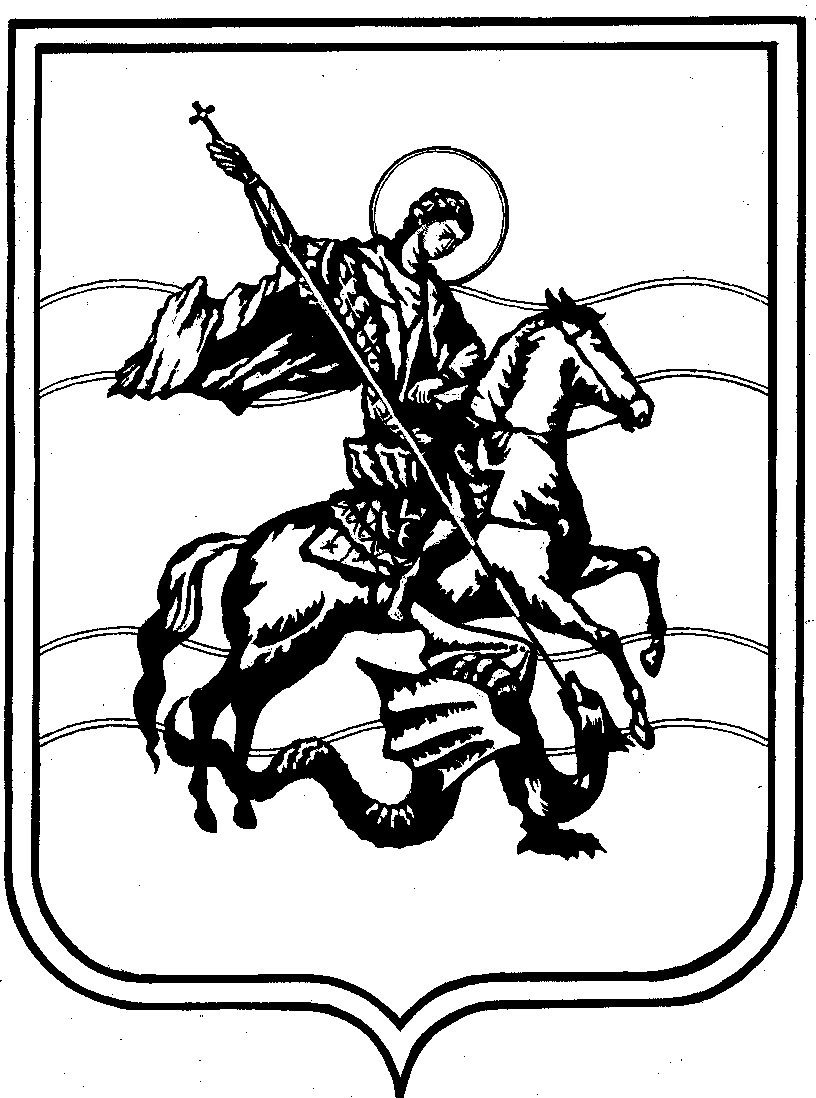 АДМИНИСТРАЦИЯсельского поселения село ТарутиноКалужской области с. ТарутиноПОСТАНОВЛЕНИЕот «02» апреля 2024 г.		 		                                           	                  № 51    В соответствии с Федеральными законами от 21.12.1994 №69-ФЗ «О пожарной безопасности», от 21.12.1994 №68-ФЗ «О защите населения и территории от чрезвычайных ситуаций природного и техногенного характера», от 06.10.2003 №131-ФЗ «Об общих принципах организации местного самоуправления в Российской Федерации» и в целях недопущения возникновения пожаров, гибели и травматизма людей на пожарах, сохранения имущества, а также снижения возможного ущерба от природных пожаров в весенне-летний период, администрация сельского поселения село Тарутино ПОСТАНОВЛЯЕТ: Запретить выжигание сухой травянистой растительности на земельных участках населенных пунктов, землях сельскохозяйственного назначения, на придомовых территориях, сжигание открытым огнем мусора и горячих отходов на территории сельского поселения село Тарутино в период с 02.04.2024 года и до установления устойчивой дождливой осенней погоды; Руководителям предприятий, учреждений и организаций независимо от форм собственности, собственникам жилых помещений на придомовых территориях произвести очистку территорий от горючих отходов, мусора и сухой травянистой растительности; Контроль за выполнением данного постановления оставляю за собой.  Глава администрациисельского поселения село Тарутино                                                         Смиркина Е.А. О запрете выжигания сухой травянистой растительности на территории сельского поселения село Тарутино